<Commission>{AFET}Committee on Foreign Affairs</Commission><RefProc>2017/0238</RefProc><RefTypeProc>(NLE)</RefTypeProc><Date>{05/12/2017}13.3.2018</Date><RefProcLect>***</RefProcLect><TitreType>DRAFT RECOMMENDATION</TitreType><Titre>on the draft Council decision on the conclusion, on behalf of the Union, of the Comprehensive and Enhanced Partnership Agreement between the European Union and the European Atomic Energy Community and their Member States, of the one part, and Armenia, of the other part</Titre><DocRef>(12543/2017 – C8-0422/2017 – 2017/0238(NLE))</DocRef><Commission>{AFET}Committee on Foreign Affairs</Commission>Rapporteur: <Depute>László Tőkés</Depute>PR_NLE-AP_AgreementCONTENTSPageDRAFT EUROPEAN PARLIAMENT LEGISLATIVE RESOLUTION	5DRAFT EUROPEAN PARLIAMENT LEGISLATIVE RESOLUTIONon the draft Council decision on the conclusion, on behalf of the Union, of the Comprehensive and Enhanced Partnership Agreement between the European Union and the European Atomic Energy Community and their Member States, of the one part, and Armenia, of the other part(12543/2017 – C8-0422/2017 – 2017/0238(NLE))(Consent)The European Parliament,–	having regard to the draft Council decision (12543/2017),–	having regard to the draft Comprehensive and Enhanced Partnership Agreement between the European Union and the European Atomic Energy Community and their Member States, of the one part, and the Republic of Armenia, of the other part (12548/2017),–	having regard to the request for consent submitted by the Council in accordance with Article 37 of the Treaty on European Union; and in accordance with Article 91, Article 100(2), Articles 207 and 209, and Article 218(6), second subparagraph, point (a), Article 218(7) and Article 218(8), second subparagraph, of the Treaty on the Functioning of the European Union (C8-0422/2017),–	having regard to its non-legislative resolution of ... on the draft decision,–	having regard to Rule 99(1) and (4) and Rule 108(7) of its Rules of Procedure,–	having regard to the recommendation of the Committee on Foreign Affairs and the opinion of the Committee on International Trade (A8-0000/2017),1.	Gives its consent to conclusion of the agreement;2.	Instructs its President to forward its position to the Council, the Commission and the governments and parliaments of the Member States and of the Republic of Armenia.European Parliament2014-2019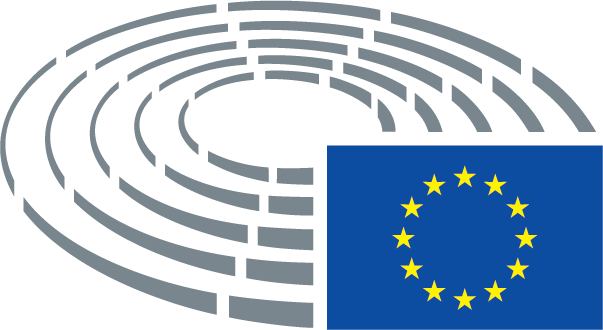 Symbols for procedures	*	Consultation procedure	***	Consent procedure	***I	Ordinary legislative procedure (first reading)	***II	Ordinary legislative procedure (second reading)	***III	Ordinary legislative procedure (third reading)(The type of procedure depends on the legal basis proposed by the draft act.)